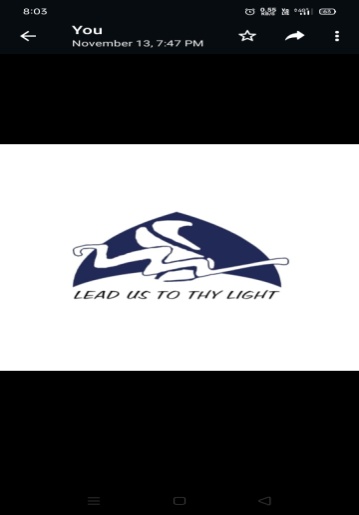 MARKAZ ARTS AND SCIENCE COLLEGE -ATHAVANAD                                                       (Affiliated to university of Calicut)Kerala-Malappuram-IndiaDEPARTMENT OF BIOCHEMISTRY               COURSE OFFERED: B.Sc. & M.Sc. BIOCHEMISTRY                      DEPARTMENT ACTION PLAN 2022-23MONTHWEEK/DATEPROPOSED ACTIVITY JUNE (2022)01.06.22College Reopens after summer vacationFirst Staff MeetingJUNE (2022)06.06.22World Environmental Day ProgrammeJUNE (2022)7.06.2022World Food Safety DayJUNE (2022)2nd weekInternal exam-4th semester UGJUNE (2022)3rd WeekInternal mark Publishing 4thsem UG&PTA    JULY1st weekInternal exam-2nd   semester UG    JULY2nd weekPractical model exam for 4th semesterAUGUST2nd WeekInternal mark publishing 2ndsemester UGAUGUST3rd WeekInduction programme for 1st yearSEPTEMBER1st/2nd week 5th semester UG internal examSEPTEMBER1st/2nd week Internal mark publishing 5th semester UGSEPTEMBER4th WeekPTA 5thsem UGSEPTEMBEROCTOBEROCTOBER3rd week Department meetingInternal exam 3rdsemUGOCTOBER26.10.2022National seminar NOVEMBER2NDWeekGrievance Redressal MeetingNOVEMBER30.11.22Inter department poster and pptpresentationDECEMBER1st weekWorld AIDS dayDECEMBER1.12.2022Talk on Immunity Ayurveda via AyurvedaDECEMBER21.12.22Educational Seminar2023JANUARY26.01.23Republic day celebrationFEBRUAYFirst weekDepartment meeting PTA 6th /4thsemUGFEBRUAY28.2.2023First UG PTA MEETING FEBRUAY2nd WeekInternal Examination for 6th/4th Semester UGFEBRUAY28.02.23National Science Day CelebrationMARCHMARCHSecond Week6.3.202318.3.2023Internal Marks Publishing 4th/6th semesterUG Class PTA(3sem,1stsem)Proficiency Prize DistributionHonouring University toppers MARCH27 and 28.3 .2322.3.23CSIR life science classCareer Guidance class31.3.23Career Enlightenment sessionSoft skill development programSeminar by students for students Last weekDepartment meeting